河南省政府采购网上商城技术接口规范版本号：V3.62020年3月第一部分：文档变更表1-文档变更历史记录表第二部分：业务概述入围电商可根据此文档与网上商城系统进行数据对接，文档主要包括接口有:1.获取商品以及参数信息；2.获取品目配件信息；3.获取品目增值服务信息;4.商品报价；5.商品配件报价；6.增值服务报价;7.查询订单信息；8.确认订单信息；9.物流信息；10.订单签收信息；11.订单发票开具信息；12.收到订单发票时间；13.订单合同获取；14.订单收款信息；15.取消订单信息；16.获取验收时间及验收方式；17.商品上/下架；18.推送商品唯一标识码；19.查询订单信息；20.获取商品型号信息以及相关报价；21.获取商品报价；22.撤消商品报价。第三部分：接口说明3.1 说明3.1.1身份获取	 各电商登录http://www.hngp.gov.cn进行注册（如已经注册过，无需重复注册），数据对接调试成功后联系政府采购管理人员分配单位正式对接账号、密码以及正式对接地址。	 调试期间使用测试账号及密码进行对接测试：    测试账号： 7223 测试密码：ff8080814a1353ac014a1394961100493.1.2基本的通讯协议    实现技术采用WEBSERVCIE方式，通过接口调用发送和推送，采用的是HTTP协议，同步返回JSON格式的应答,身份传输时按照提供加密算法对密码进行加密；    当业务对象到达交换时间点后通过webservice进行数据交换，将业务对象以json格式进行组装，调用商城系统提供的webservice上传数据。3.1.3说明事项	采用utf-8编码，且与JSON规范一致，区分字母大小写。	每个电商账户每秒调用单个接口次数不能超过10次，超过返回		错误信息码：90001		resultCode错误码：1-身份认证失败2-参数信息中存在空值3-型号、品牌、品目以及类别不匹配5-数据执行成功6-暂无订单3.2获取商品以及参数信息3.2.1应用场景	电商查询入库商品信息以及商品对应的参数信息。3.2.2前置条件	厂商商品入库后，电商通过传递条件可以获取到相应的商品信息。3.2.3调用说明接口调用地址（测试）及格式3.2.4输入参数	3.2.5返回结果3.2.6示例    发送报文：{"username": 7223, "pwd": "ff8080814a1353ac014a139496110049", (加密后密码)"sprkkssj": "20160913094809""sprkJssj": "20170913094809""pageNum": 1"pageSize": 3}    返回报文：成功：{"resultFlag": "Y"," resultMessage ": "商品列表信息返回成功","toarecord": 3,"curpage": 1,"pagecount": 1,"spList": [        {"xhbh": "4028865c592480cb015924efe74f0003","xhmc": "格力空调一","pmbh": "0048000100100006000200020002","pmmc": "壁挂式空调","ppbh": "40282a3e177bfb3f01177c2f93b70005","ppmc": "格力","lbbh": "0084","lbmc": "空调设备","zt": 0,"parametersList": [                {"csz": "df","cssm": "制冷面积"                },                {"csz": "df","cssm": "制热面积"                },                {"csz": "df","cssm": "匹数"                },                {"csz": "tt","cssm": "关键功能"                },                {"csz": "tt","cssm": "制冷功率"                },                {"csz": "44","cssm": "制热功率"                },                {"csz": "44","cssm": "室内机尺寸"                },                {"csz": "4","cssm": "室外机尺寸"                },                {"csz": "3434","cssm": "其他"                }            ]        },        {"xhbh": "4028865c592510b3015925132c700001","xhmc": "格力空调二","pmbh": "0048000100100006000200020002","pmmc": "壁挂式空调","ppbh": "40282a3e177bfb3f01177c2f93b70005","ppmc": "格力","lbbh": "0084","lbmc": "空调设备","zt": 0,"parametersList": [                {"csz": "df","cssm": "制冷面积"                },                {"csz": "df","cssm": "制热面积"                },                {"csz": "df","cssm": "匹数"                },                {"csz": "tt","cssm": "关键功能"                },                {"csz": "tt","cssm": "制冷功率"                },                {"csz": "44","cssm": "制热功率"                },                {"csz": "44","cssm": "室内机尺寸"                },                {"csz": "4","cssm": "室外机尺寸"                },                {"csz": "3434","cssm": "其他"                }            ]        },        {"xhbh": "4028865c5746a62f015746b4b0000003","xhmc": "长虹新增2","pmbh": "0048000100110003000700010003","pmmc": "液晶电视机","ppbh": "40282a3e177c9ede01177ca231630002","ppmc": "长虹","lbbh": "0082","lbmc": "电视机","zt": 0,"parametersList": [                {"csz": "df","cssm": "制冷面积"                },                {"csz": "df","cssm": "制热面积"                },                {"csz": "df","cssm": "匹数"                },                {"csz": "tt","cssm": "关键功能"                },                {"csz": "tt","cssm": "制冷功率"                },                {"csz": "44","cssm": "制热功率"                },                {"csz": "44","cssm": "室内机尺寸"                },                {"csz": "4","cssm": "室外机尺寸"                },                {"csz": "3434","cssm": "其他"                }            ]        }    ]}失败：{"resultFlag": "N",“resultMessage": "调用方法失败.",“resultCode": "2"}3.3获取品目配件信息3.3.1应用场景	电商根据品目编号查询该品目下的所有配件信息。3.3.2前置条件	根据对应的品目编号获取。3.3.3调用说明接口调用地址（测试）及格式3.3.4输入参数3.3.5返回结果3.3.6示例发送报文：{"username": 7223, "pwd": "ff8080814a1353ac014a139496110049", (加密后密码)"pmbh: "ff80808151ae339c0151b31b946c2afb"，“pageNum”:”1”, “pageSize”:”10”}返回报文：成功：{"resultFlag": "Y""resultMessage": "品目配件信息查询成功"" pmbh ": “ff80808151ae339c0151b31b946c2afb”,"pmmc": “笔记本电脑”，“count”：“45”，“curpage”:”1”,“pagecount”:”5”,"accessoryList" [{"PJMC":"鼠标","PJBH":”70010110012121”,"PJMS":"光电无音",”accessoryListmx”: [{“mxms”:”普通耳机”,”pjsl”:5}]   }]}失败：{"resultFlag": "N","resultMessage": "没有对应的品目信息",“resultCode": "2"}3.4获取品目增值服务信息3.4.1应用场景	电商根据品目编号查询该品目下的所有增值服务信息。3.4.2前置条件	根据对应的品目编号获取。3.4.3调用说明接口调用地址（测试）及格式3.4.4输入参数3.4.5返回结果3.4.6示例发送报文：{"username": 7223, "pwd": "ff8080814a1353ac014a139496110049", (加密后密码)"pmbh: "ff80808151ae339c0151b31b946c2afb"}返回报文：成功：{"resultFlag": "Y""resultMessage": "品目服务信息查询成功"" pmbh ": “ff80808151ae339c0151b31b946c2afb”,"pmmc": “笔记本电脑”，“count”：“45”，“curpage”:”1”,“pagecount”:”5”,"serviceList" [{“fwbh”,”789423522352154512”"fwmc":"碎屏险","fwmx":”两年内碎屏保修”,"zt":"1",”fwjg”:"99.5"}]}失败：{"resultFlag": "N","resultMessage": "没有对应的品目信息","resultCode": "2"}3.5商品报价3.5.1应用场景	 电商根据获取到的商品核对数据然后按照标准进行报价推送至商城系统，商城系统根据规则进行数据解析入库。3.5.2前置条件厂商提交商品审核，待商品入库后电商可以进行商品信息报价。（注：对于品牌下架的商品，电商可以正常进行报价，但无法正常展示与销售，待品牌上线后可正常展示与销售；对于商品型号下架商品，电商不可进行报价）（1）商品与配件获取方式变化    现商品与配件获取方法为：获取商品型号，获取品目配件型号（2）报价方式变化    现商品与配件报价方法：一次性对商品型号进行报价3.3.3调用说明接口调用地址（测试）及格式3.3.4输入参数3.3.5返回结果3.3.6示例发送报文：{"username": 7223,"pwd": "ff8080814a1353ac014a139496110049", (加密后密码)"xhbh": "ff8080813b4f40a4013b5b0b48b63d0e","xhmc": "EOS5DMARKIIIKIT(24-105)","pmbh": "004800010008000300010001","pmmc": "数码照相机","ppbh": "40282a3e177bfb3f01177c8a3a0300d5","ppmc": "佳能","lbbh": "0085","lbmc": "办公外设","area": "00390019","fwcn":"郑州以及周边一天内送货，其他地市二天；提供上门安装及后期维修服务","sjjg": 25542,"zyjg": 2000,"productlink": "http: //www.staples.cn/product/1100008501EA",pjxxList:[{pjmc:"1111",pjjg:300,sxh:1,pjbh:"70110003"}]}返回报文：成功 1：{"resultFlag": "Y", " resultMessage": "商品报价成功,商品详细信息已返回", "xhbh": "4028865c592480cb015924efe74f0003","xhmc": "格力空调一","pmbh": "0004000100100006000200020002","pmmc": "壁挂式空调","ppbh": "40282a3e177bfb3f01177c2f93b70005","ppmc": "格力","lbbh": "0084","lbmc": "空调设备","price": 6578.00,"sprksj": 20180410102351,"zt": 0,"parametersList": [                {"csz": "df","cssm": "制冷面积"                },                {"csz": "df","cssm": "制热面积"                },                {"csz": "df","cssm": "匹数"                },                {"csz": "tt","cssm": "关键功能"                },                {"csz": "tt","cssm": "制冷功率"                },                {"csz": "44","cssm": "制热功率"                }}}成功 2：{"resultFlag": "Y", " resultMessage": "商品报价成功,该品牌目前处于非销售状态，暂不能销售！", "xhbh": "4028865c592480cb015924efe74f0003","xhmc": "格力空调一","pmbh": "0004000100100006000200020002","pmmc": "壁挂式空调","ppbh": "40282a3e177bfb3f01177c2f93b70005","ppmc": "格力","lbbh": "0084","lbmc": "空调设备","price": 6578.00,"sprksj": 20180410102351,"zt": 0,"parametersList": [                {"csz": "df","cssm": "制冷面积"                },                {"csz": "df","cssm": "制热面积"                },                {"csz": "df","cssm": "匹数"                },                {"csz": "tt","cssm": "关键功能"                },                {"csz": "tt","cssm": "制冷功率"                },                {"csz": "44","cssm": "制热功率"                }}}失败：{"resultFlag": "N","resultMessage": "调用方法失败.","resultCode": "2"}3.6商品配件报价3.6.1应用场景	 电商根据商品配件情况进行报价，商城系统根据规则进行数据解析入库。3.6.2前置条件	  电商品目配件信息进行报价。3.6.3调用说明接口调用地址（测试）及格式3.6.4输入参数3.6.5返回结果3.6.6示例发送报文：{"username": 7223,"pwd": "ff8080814a1353ac014a139496110049",(加密后密码)"pmbh": "004800010008000300010001","pmmc": "电脑","xhbh": "004800010008000300010001","xhmc": "6g平板","pjbh": "40282a3e177bfb3f01177c8a3a0300d5","pjmc": "鼠标","pjjg": 25542,"bjyy": “物价上涨”}返回报文：成功 ：{"resultFlag": "Y", " resultMessage": "配件报价成功""pjjg": 25542}失败：{"resultFlag": "N","resultMessage": "调用方法失败.","resultCode": "2"}3.7增值服务报价3.7.1应用场景 电商根据商品服务进行报价，商城系统根据规则进行数据解析入库。3.7.2前置条件 电商对增值服务进行报价。3.7.3调用说明接口调用地址（测试）及格式3.7.4输入参数3.7.5返回结果3.7.6示例发送报文：{"username": 7223,"pwd": "ff8080814a1353ac014a139496110049",(加密后密码)"pmbh": "004800010008000300010001","pmmc": "电脑","fwbh": "40282a3e177bfb3f01177c8a3a0300d5","fwmc": "鼠标","fwjg": 25542,"bjyy": “人工费用变高物价上涨”“zt”:”1”}返回报文：成功 ：{"resultFlag": "Y", " resultMessage": "服务报价成功", "fwjg": 100}失败：{"resultFlag": "N","resultMessage": "调用方法失败.","resultCode": "2"}3.8查询订单信息3.8.1应用场景	 电商通过商城系统的接口通过传递的时间以及订单状态查询获得满足条件的订单信息。3.8.2前置条件	订单状态是待确认时，可以通过该接口获取待确认订单信息3.8.3调用说明接口调用地址（测试）及格式3.8.4输入参数3.8.5返回结果发送报文：{"username": 7223, "pwd": "ff8080814a1353ac014a139496110049", (加密后密码)"zt": 2,"kssj": "20160428112038", "jssj": "20160428112038", “pageNum”:”1”,“pageSize”:”10”}返回报文：成功：{"resultFlag": "Y"," resultMessage": "根据时间段查询订单列表返回成功", “count”:”45”,“curpage”:”1”,“pagecount”:”5”,"orderList": [        {"deliverycity": "00390001","deliverycounty": "003900010001","shdd": "aaaaa","ddbh": "WSCG000083","cgrmc": "测试三","xflxrxm": "张三","xfdh": "11111","ghsmc": "河南电子科技有限公司","ddze": 2150,"cjrq": 20160510183042,"zt": 2,"zffs": "70080001","fptt": "测试三",“nsrsbh”：“NE0010111”,“sfxyazfw”:0,“beiz”:“需要尽快送货”,“shsj”: 0,“shqx”:0"fpnr": "70100001","productList": [                {"XHBH": "2c9088031fd4e50a011fd549488300cf","PPBH": "40282a3e177bfb3f01177c8a193c00d4","PPMC": "惠普","SPMC": "HP LaserJet P2035","SL": 1,"SJJG": 2150,"XJJG": 2150,"serviceList":[{"FWMC":"三年保修"," FWBH“:”46549843216”,”FWJG”:691,”SL”,5}],"accessoryList":[{“PJBH”，“456463123”,"PJMC":"墨盒","SL":2,"PJJG":112.00,},{“PJBH”，“456463123”,"PJMC":"硒鼓","SL":1,"PJJG":101.11"}]                }            ]        },        {"deliverycity": "00390001","deliverycounty": "003900010001","shdd": "5555","ddbh": "WSCG000082","cgrmc": "测试三","xflxrxm": "张三","xfdh": "5555","ghsmc": "河南电子科技有限公司","ddze": 2150,"cjrq": 20160510175945,"zt": 2,"zffs": "70080001","fptt": "测试三","fpnr": "70100001","productList": [                {"XHBH": "2c9088031fd4e50a011fd549488300cf","PPBH": "40282a3e177bfb3f01177c8a193c00d4","PPMC": "惠普","SPMC": "HP LaserJet P2035","SL": 1,"SJJG": 2150,"XJJG": 2150                }            ]        }    ]}失败：{"resultFlag": "N","resultMessage": "暂无订单.""resultCode": "6"}3.9确认订单信息3.9.1应用场景	 电商通过商城系统的接口对采购人提交的订单信息进行确认。3.9.2前置条件采购单位下单后订单是待确认时，可以进行订单确认，如果采购单位取消订单，则确认失败。3.9.3调用说明接口调用地址（测试）及格式3.9.4输入参数3.9.5返回结果3.9.6示例发送报文：{"username": 7223, "pwd": "ff8080814a1353ac014a139496110049", (加密后密码)"ddbh": "WSCG000081"，"qrzt": 0}返回报文：成功：{"resultFlag": "Y", "resultMessage": " WSCG000081，订单确认成功""resultCode": "5"}失败：{"resultFlag": "N","resultMessage": "调用方法失败."3.10物流信息3.10.1应用场景	 电商在商城系统查询获得已经确认过的订单后，进行处理发货推送物流信息数据给商城系统。3.10.2前置条件	 电商对订单确认后，采购单位未验收订单，可以调用此接口，推送相关信息3.10.3调用说明接口调用地址（测试）及格式3.10.4输入参数3.10.5返回结果3.10.6示例发送报文：{"username": 7223, "pwd": "ff8080814a1353ac014a139496110049", (加密后密码)"ddbh": "WSCG000074", "sfcd": 0, "fczddbh": "fc0001", "kdgs": "顺丰速运", "kddh": "0000001", "ms": "离开濮阳县速递物流分公司 发往濮阳县邮政局速递公司","kdsj": 20160120142700}返回报文：成功：{"resultFlag": "Y", "resultMessage": "WSCG000074,物流信息推送成功"}失败：{"resultFlag": "N","resultMessage": "调用方法失败."，"resultCode": "5"}3.11订单签收信息3.11.1应用场景	 订单签收过之后，电商把订单的签收时间推送到商城系统。3.11.2前置条件	 电商对订单确认后，可以调用此接口将采购单位收到商品的相关信息推送至商城系统。3.11.3调用说明接口调用地址（测试）及格式3.11.4输入参数3.11.5返回结果3.11.6示例发送报文：{"username": 7223, "pwd": "ff8080814a1353ac014a139496110049", (加密后密码)"ddbh": "WSCG000074", "shsj": 20160120142700,"sfcd": 1,"fczddbh": "fc0001"}返回报文：成功：{"resultFlag": "Y", "resultMessage": "WSCG000074，订单签收信息推送成功"}失败：{"resultFlag": "N","resultMessage": "调用方法失败."，"resultCode": "5"}3.12订单发票开具信息3.12.1应用场景	 电商通过商城系统的接口把开具发票的时间传递给商城系统进行存储。3.12.2前置条件	 电商开具发票后，可以调用此接口，将发票开具时间推送至商城系统。3.12.3调用说明接口调用地址（测试）及格式3.12.4输入参数3.12.5返回结果3.12.6示例发送报文：{"username": 7223, "pwd": "ff8080814a1353ac014a139496110049", (加密后密码)"ddbh": "WSCG000074"，"fpkjsj": 20160510142700}返回报文：成功：{"resultFlag": "Y", "resultMessage": " WSCG000074，发票信息推送成功"}失败：{"resultFlag": "N","resultMessage": "调用方法失败.""resultCode": "5"}3.13收到订单发票时间3.13.1应用场景	 电商通过该接口把采购单位收到发票的时间传递给商城系统进行存储。3.13.2前置条件	 电商将发票给予采购单位且采购单位收到发票后，电商将采购单位收到发票的时候推送至商城系统。3.13.3调用说明接口调用地址（测试）及格式3.13.4输入参数3.13.5返回结果3.13.6示例发送报文：{"username": 7223, "pwd": "ff8080814a1353ac014a139496110049", (加密后密码)"ddbh": "WSCG000074"，"fpsdsj": 20160510142700}返回报文：成功：{"resultFlag": "Y", "resultMessage": "WSCG000074,发票信息推送成功"}失败：{"resultFlag": "N","resultMessage": "调用方法失败.""resultCode": "5"}3.14订单合同获取3.14.1应用场景	 电商根据订单编号通过商城系统的接口获取合同信息。3.14.2前置条件	 电商对订单确认后，可以调用此接口，获取合同信息3.14.3调用说明接口调用地址（测试）及格式3.14.4输入参数3.14.5返回结果3.14.6示例发送报文：{"username": 7223, "pwd": "ff8080814a1353ac014a139496110049", (加密后密码)"ddbh": "WSCG000081"}返回报文：成功：{"resultFlag": "Y", “resultMessage”：“WSCG000081，订单合同返回成功”"url": "http://219.147.61.49:20883/zcsc/userfiles/pdf/ht/2018/03/16/fd46f78d7db243069ae7859817bcbd87.pdf "}失败：{"resultFlag": "N","resultMessage": "调用方法失败."，"resultCode": "5"}3.15订单收款情况3.15.1应用场景	 电商通过商城系统的接口把订单的收款标志（是否收到货款）、收款金额、收款时间传递给商城系统。3.15.2前置条件	  电商已经收到采购单位的付款。3.15.3调用说明接口调用地址（测试）及格式3.15.4输入参数3.15.5返回结果3.15.6示例发送报文：{"username": 7223, "pwd": "ff8080814a1353ac014a139496110049", (加密后密码)"ddbh": "WSCG000074"，"skbz": 1，"skje": "6709.00"，"bz": "正常付款"，"sksj": 20160510142700}返回报文：成功：{"resultFlag": "Y", "resultMessage": " WSCG000074，收款信息推送成功"}失败：{"resultFlag": "N","resultMessage": "调用方法失败."，"resultCode": "5"}3.16 取消订单信息3.16.1应用场景	 采购单位下单后，电商确认订单，订单确认后，采购单位需要取消订单时，电商通过该接口通过传递订单编号以及取消原因，对订单进行取消操作后，采购单位可以在系统内进行订单取消确认，确认后订单正式取消。3.16.2前置条件	 电商已经对进行订单确认。3.16.3调用说明接口调用地址（测试）及格式3.16.4输入参数3.16.5返回结果3.16.6示例发送报文：{"username": 7223, "pwd": "ff8080814a1353ac014a139496110049", (加密后密码)"ddbh: "WSCG000080"“qxyy:””订单废弃”}返回报文：成功：{"resultFlag": "Y", "resultMessage": " WSCG000080,订单取消成功"}失败：{"resultFlag": "N","resultMessage": "调用方法失败."，"resultCode": "5"}3.17获取验收时间及验收方式3.17.1应用场景	 电商根据订单编号调用该接口查询采购单位对当前订单的验收情况。3.17.2前置条件	 电商对订单确认后，可以调用此接口，查询订单验收相关信息3.17.3调用说明接口调用地址（测试）及格式3.17.4输入参数3.17.5返回结果3.17.6示例发送报文：{"username": 7223, "pwd": "ff8080814a1353ac014a139496110049", (加密后密码)"ddbh": "WSCG000074"}返回报文：成功：{"resultFlag": "Y", "resultMessage": " WSCG000074,验收信息获取成功“，"yssj": 20160506153913,"ysbz": 1}失败：{"resultFlag": "N","resultMessage": "调用方法失败.""resultCode": "5"}3.18商品上/下架3.18.1应用场景	 电商商品上架后，可以调用此接口，对已上架的商品下架，对已下架的商品上架。3.18.2前置条件	 电商商品上架后，由于缺货或其它原因可通过该接口主动将商品下架。当前商品下架后如需再次上架可通过此接口，对已下架的商品进行上架。3.18.3调用说明接口调用地址（测试）及格式3.18.4输入参数3.18.5返回结果3.18.6示例发送报文：{"username": 7223, "pwd": "ff8080814a1353ac014a139496110049", (加密后密码)"xhbh": "ff8080813b4f40a4013b5bd3668b3dad","zt": 1,"xjyy": "商品没货需要下架"}返回报文：成功：{"resultFlag": "Y", "resultMessage": "商品下架成功"}失败：{"resultFlag": "N","resultMessage": "调用方法失败."，"resultCode": "5"}3.19推送商品唯一标识码3.19.1应用场景    电商送货至采购单位后，将商品的唯一标识码及标识码图片拍照回传至商城系统。唯一标识码与订单商品数量保持一致，如台式计算机，型号:xp100，本次订单采购10台，那么对此订单此商品型号应当推送10组唯一标识码以及标识图片。3.19.2前置条件    商品送至货采购单位后，对商品的唯一标识进行拍照及记录唯一标识码，通过该接口推送至商城系统。3.19.3调用说明接口调用地址（测试）及格式，测试成功后告知商城系统人员分配正式地址3.19.4输入参数3.19.5返回结果3.22.6示例发送报文：{"username": 7223,"pwd": "ff8080814a1353ac014a139496110049",(加密后密码)"ddbh": "004800010008000300010001","xhbh": "048000100080003000100015","wybs": "40282a3e177bfb3f01177c8a3a0300d5","groupid": "489789453198453164652341864",(用于区分一个型号有多个唯一标识)"ms": "主机唯一标识",（用于说明唯一表述）"pid": "3216543216541312341864132115","pic": "adf23!+-/JKLdfa%7567$^&980-+/fdf" （图片编码见示例）}返回报文：成功：{"resultFlag": "Y"，"resultMessage": "唯一标识推送成功"}失败：{"resultFlag": "N"，"resultMessage": "唯一标识推送失败"，"resultCode": "1"}3.20查询单个订单信息3.20.1应用场景	 电商通过该接口可以获取订单详细信息。3.20.2前置条件	 电商可以通过该接口查询订单的详细信息。3.20.3调用说明接口调用地址（测试）及格式3.20.4输入参数3.20.5返回结果3.20.6示例发送报文：{"username": 7223, "pwd": "ff8080814a1353ac014a139496110049", (加密后密码)"ddbh: "WSCG000080"}返回报文：成功：{"resultFlag": "Y",“resultMessage”：“WSCG000080，订单信息查询成功”"orderList": [        {"deliverycity": "00390001","deliverycounty": "003900010008","shdd": "123","ddbh": "WSCG000080","cgrmc": "测试三","xflxrxm": "操作员","xfdh": "111","ghsmc": "河南省科技有限公司","ddze": 6099,"cjrq": 20161026111049,"zt": 5,"zffs": "70080001","fptt": "测试三","fpnr": "70100001",“nsrsbh”：“NE0010111”,“sfxyazfw”:0,“beiz”:“需要尽快送货”,“shsj”: 0,“shqx”:0"productList": [                {"XHBH": "ff80808133e982a80133e9af6c630633","PPBH": "2c908803177b207601177ced52ee03f1","PPMC": "Acer","XHMC": "ACER TM8481-2352G32G","SL": 1,"SJJG": 6099,"XJJG": 6099，"accessoryList" [{"PJMC":"鼠标"，“PJBH”：“4698453198465314”,"PJJG":63.00,"SL":1,”}]，serviceList“:[{“fwmc”：”一年包退“,”FWBH”:”898769453749645”，”fwjg”:500，”sl”:5,”zje”：2500}]                }            ]        }    ]}失败：{"resultFlag": "N","resultMessage": "暂无订单.""resultCode": "6"}3.21获取商品型号信息以及相关报价3.21.1应用场景	 电商通过商城系统的接口通过传递具体商品型号参数，获得商品的相关信息。3.21.2前置条件	 电商通过商城系统的接口通过传递具体商品型号参数，获得商品的相关信息。3.21.3调用说明接口调用地址（测试）及格式3.21.4输入参数3.21.5返回结果3.21.6示例发送报文：{"username": 7223, "pwd": "ff8080814a1353ac014a139496110049", (加密后密码)"xhbh: "ff80808157033b3c015719db8da23331"}返回报文：成功：{"resultFlag": "Y"," resultMessage": "查询商品信息返回成功","xhbh": "4028865c592480cb015924efe74f0003","xhmc": "格力空调一","pmbh": "0004000100100006000200020002","pmmc": "壁挂式空调","ppbh": "40282a3e177bfb3f01177c2f93b70005","ppmc": "格力","lbbh": "0084","spzt": "2","lbmc": "空调设备","price": 6578.00,"sprksj": 20180410102351,"zt": 0,"parametersList": [                {"csz": "df","cssm": "制冷面积"                },                {"csz": "df","cssm": "制热面积"                },                {"csz": "df","cssm": "匹数"                },                {"csz": "tt","cssm": "关键功能"                },                {"csz": "tt","cssm": "制冷功率"                },                {"csz": "44","cssm": "制热功率"                }}失败：{"resultFlag": "N","resultMessage": "调用方法失败.","resultCode": "5"}3.22获取单个商品报价(基本功能同3.21)3.22.1应用场景	 电商如需单独获取对该商品的报价，可以通过调用此接口进行获取。3.22.2前置条件	 可以通过此接口获取对该商品的报价信息。3.22.3调用说明接口调用地址（测试）及格式3.22.4输入参数3.22.5返回结果3.22.6示例发送报文：{"username": 7223, "pwd": "ff8080814a1353ac014a139496110049", (加密后密码)"xhbh: "ff80808151ae339c0151b31b946c2afb"}返回报文：成功：{"resultFlag": "Y""resultMessage": "商品价格查询返回成功""spjg": 3777,"sprksj": 20161108145756}失败：{"resultFlag": "N","resultMessage": "您没有对当前商品进行报价","resultCode": "5"}3.23撤消商品报价3.23.1应用场景 电商报价异常后，进行审核状态，在未审核时不可能再进行报价，如需再行报价，需先将该报价撤回后方可进行报价。3.23.2前置条件 电商对商品报价后，如商品价格异常进入审核状态，审核未通过之前不能进行新的报价，电商调用此接口取消之前未审核的报价。3.23.3调用说明接口调用地址（测试）及格式3.23.4输入参数3.23.5返回结果3.23.6示例发送报文：{"username": 7223,"pwd": "ff8080814a1353ac014a139496110049",(加密后密码)"xhbh": "048000100080003000100015"}返回报文：成功：{"resultFlag": "Y"，"resultMessage": "取消审核成功"}失败：{"resultFlag": "N"，"resultMessage": "取消审核失败"，"resultCode": "1"}3.24 配件上下架3.24.1应用场景 电商对已报价配件进行上下架处理，如当前电商配件报价处于不可用状态（如下架），电商不能对该本商品配件再行报价，需要调用该接重新上架后再进行报价。如该商品配件报价如已失效，应当及时调用本接口进行下架。3.24.2前置条件电商必须对配件报价之后，才能上下架操作。3.24.3调用说明接口调用地址（测试）及格式3.24.4输入参数3.24.5返回结果3.24.6示例发送报文：{"username": 7223,"pwd": "ff8080814a1353ac014a139496110049",(加密后密码)"xhbh": "048000100080003000100015"，"pjbh": "dsgfdhfdgvadfgfgfgsfggfdgss"，"zt": "2"，"xjyy": "库存不足"}返回报文：成功：{"resultFlag": "Y"，"resultMessage": "配件下架成功"}失败：{"resultFlag": "N"，"resultMessage": "配件下架成功"，"resultCode": "1"}3.25 增值服务上下架3.25.1应用场景电商对已报价的增值服务进行上下架处理，如当前电商增值服务报价处于不可用状态（如下架），电商不能对该本商品增值服务再行报价，需要调用该接重新上架后再进行报价。如该商品增值服务报价如已失效，应当及时调用本接口进行下架。3.25.2前置条件电商必须对增值服务报价之后，才能上下架操作3.25.3调用说明接口调用地址（测试）及格式3.25.4输入参数3.25.6示例发送报文：{"username": 7223,"pwd": "ff8080814a1353ac014a139496110049",(加密后密码)"xhbh": "048000100080003000100015"，"fwbh": "dsgfdhfdgvadfgfgfgsfggfdgss"，"zt": "2"，"xjyy": "人手不足"}返回报文：成功：{"resultFlag": "Y"，"resultMessage": "服务下架成功"}失败：{"resultFlag": "N"，"resultMessage": "服务下架成功"，"resultCode": "1"}第四部分：示例调用说明4.1说明事项(附jar包，区域对照表，品目表)密码加密引用Enxi.jar包中Enxi.enPwd()方法,将账号和密码作为形参，返回结果为加密后的密码,类型为String;图片加密引用Enxi.jar包中Enxi.enPic()方法，将图片路径作为形参，返回结果为加密后的图片，类型为String。Enxi.jar:区域对照表：品目表4.2示例（仅供参考）4.2.1密码加密引用org.apache.shiro.crypto.hash.Md5Hash的构造方法加密加密方式见下图。Enxi.enPwd()是封装后的密码加密方法，将账号和密码作为形参，返回结果为加密后的密码具体过程见下图。(仅限java,编码参考，其他编译语言自行百度)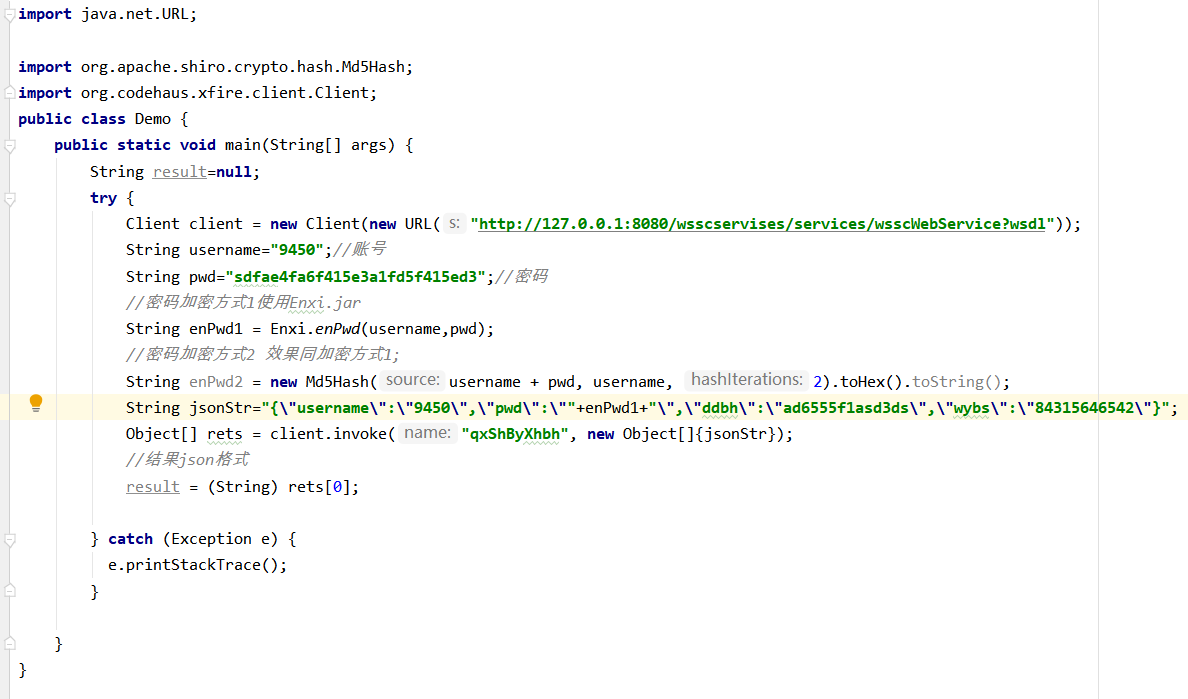 4.2.2身份验证接口调用传输的密码pwd必须是加密后的密码，加密算法参考4.2.1密码加密。(仅限java,编码参考，其他编译语言自行百度)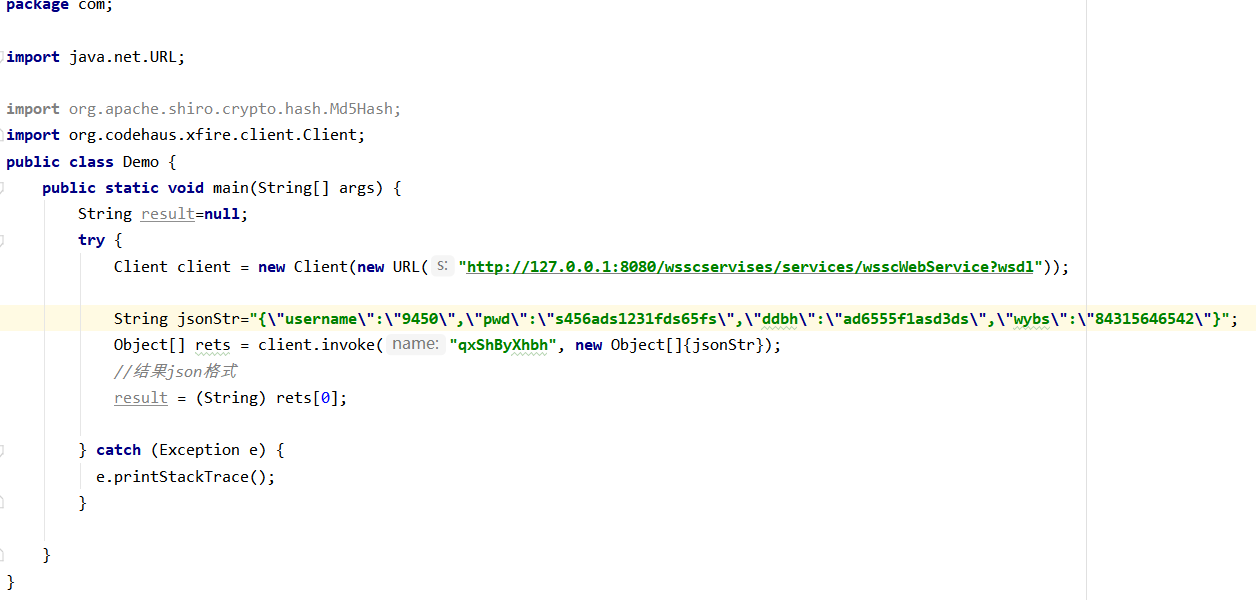 4.2.3图片加密传输     加密图片使用java.util.Base64中getEncoder().encodeToString()方法加密。Enxi.enPic()是封装后的图片加密方法，将图片路径作为形参，返回结果为加密后的图片详情见下图。(仅限java,编码参考，其他编译语言自行百度)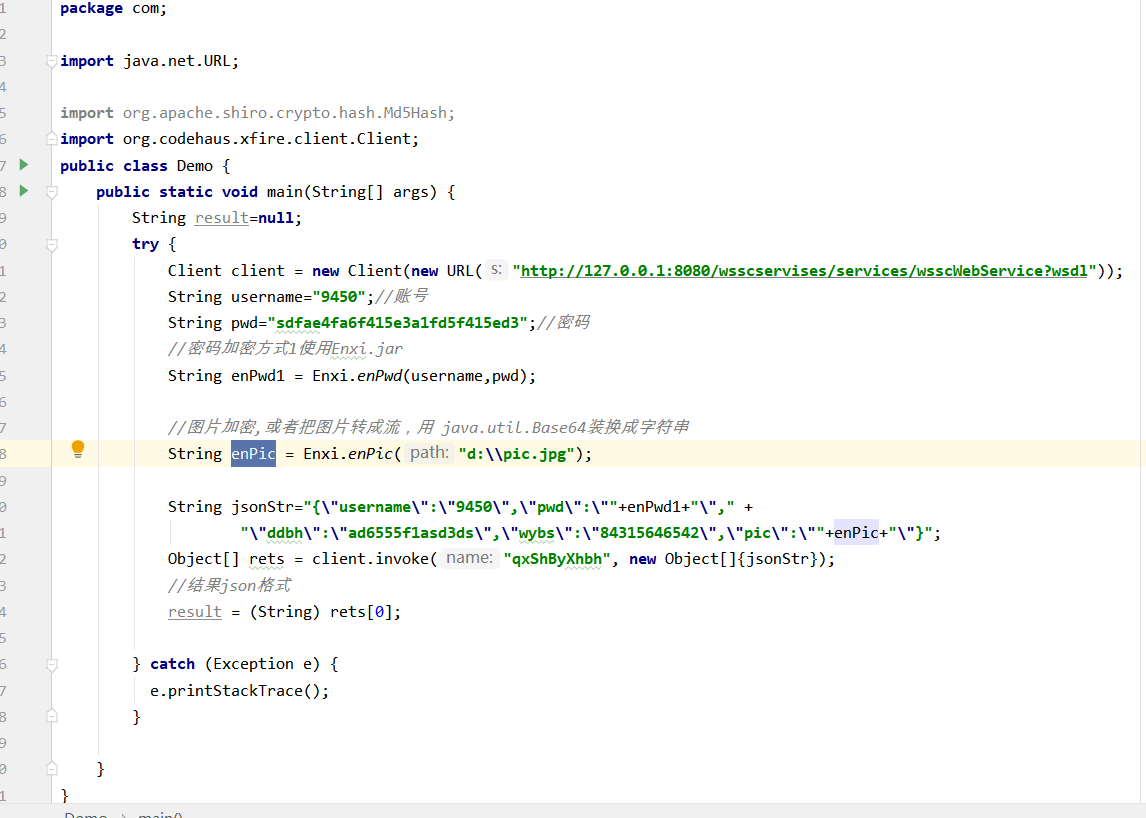 图片转字节流：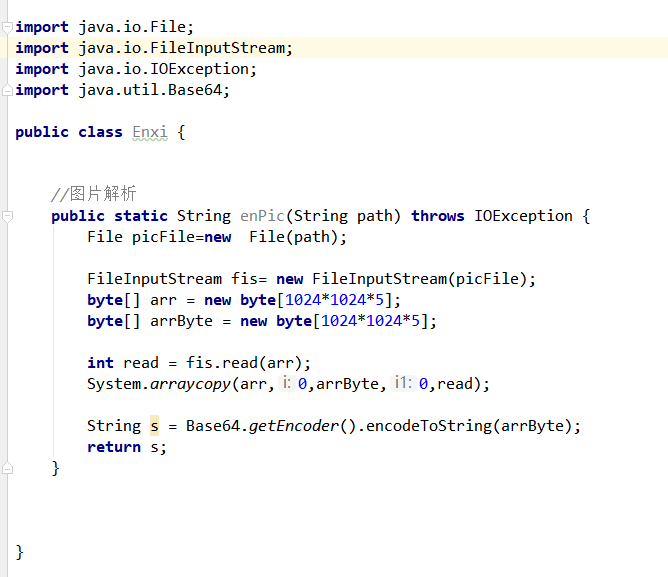 修改编号修改版本号修改人员修改日期修改内容概述1V2.52018/03/26商品信息入库去掉xyghbh，新增fwcn属性;新增配件列表查询获得订单信息订单中增加ghsmc属性，订单商品明细中去掉ghsmc属性，订单商品明细中增加配件信息； spmc变更为xhmc物流信息时间增加日期位数验证校验，必须为14位的日期格式发票开具时间增加日期位数校验，必须为14位的日期格式发票收到时间增加日期位数校验，必须为14位的日期格式收款时间增加日期位数校验，必须为14位的日期格式商品上/下架去掉上传数据时的xyghbh属性查询商品及参数增加商品配件信息根据订单号获取订单信息订单中增加ghsmc属性，订单商品明细中去掉ghsmc属性，订单商品明细中增加配件信息；spmc变更为xhmc2V2.62018/04/09商品信息入库，返回商品相关信息根据商品型号获取商品信息，返回商品相关信息修改返回信息提示3V2.6.12018/04/13新增接口3.18根据品目编号获取品目配件信息取消查询新增商品返回数据中的配件信息增加配件报价说明，详见3.2.24V2.6.22018/04/17调整接口3.3，返回订单信息中增加新属性,纳税人识别号、订单备注说明等，详见3.3.2调整接口3.14，返回订单信息中增加新属性,纳税人识别号、订单备注说明等，详见3.14.25V2.6.32019/02/25调整接口3.2，调整返回商品状态信息，状态，详见3.2.5调整接口3.16，调整返回商品状态信息，详见3.16.56V3.02019/8/301.将配件报价与主商品报价分开2.获取订单时同时返回增值服务购买信息4.  新增接口，获取订单时返回增值服务购买信息5.  新增接口，返回配件及增值服务价格6.  新增接口，返回配件明细信息7.  新增接口，根据品目编号查询增值服务信息8.  新增接口，对型号配件进行报价9.  新增接口，对商品的增值服务进行报价10. 调整接口顺序11. 修改电商密码传输方式7V3.12019/9/21. 修改第四部分2. 调整文字描述8V3.22019/9/21修改第四部分新增附件，品目表，区域对照表接口测试地址更新9V3.32019/9/29修改3.3品目配件信息 新增返回信息新增 curpage，pagecount修改3.4获取品目增值服务信息 新增返回信息curpage，pagecount， 新增输入参数，pageSize,pageNum修改获取订单接口3.8.返回accessoryList配件列表中新增 pjbh，curpage，pagecount，修改3.19推送唯一标识码中新增输入参数pid,以及返回信息修改修改3.21,3.22增加返回电商自有配件及增值服务报价当前状态新增配件上下架接口3.24。新增服务上下架接口3.25.10V3.41.修改3.4增加返回服务编号.11V3.5新增3.21返回值，spzt商品本身商品状态，修改推送唯一标识，新增groupid 用于区分一个商品有多个唯一标识,ms 用于唯一标识说明12V3.62019/12/13修改3.5,3.2113V3.62020/03/26调整接口3.5调整接口 3.15调整接口3.19urlhttp://222.143.21.205:8091/wsscservices_test/services/wsscWebService?wsdl接口方法findSprkandParam格式JSON名称类型数据格式必填说明备注username数值C8Y 用户名商城系统分配的账号pwd字符C32Y密码商城系统分配的密码sprkkssj字符C14Y商品入库时间开始时间商品入库时间查询的开始时间sprkjssj字符C14Y商品入库时间结束时间商品入库时间查询的结束时间pageNum数值C8Y起始页码显示查询信息的起始页数,这个数值不能小于等于0.pageSize数值C8Y每页显示记录条数显示查询信息的每页查询的记录条数最多为50条，不要超过50名称类型数据格式必填说明备注resultFlagY成功标识Y：成功，N：失败resultMessageN返回信息resultCodeN错误码当resultFlag=N的时候，才需要此字段toarecord数值C8Y记录总数记录总数curpage数值C8Y当前页码当前页码pagecount数值C8Y总页数总页数spList商品列表信息xhbh字符C32Y型号编号商品的主要参数xhmc字符C100Y型号名称商品的主要参数pmbh字符C32Y品目编号商品的主要参数pmmc字符C100Y品目名称商品的主要参数ppbh字符C32Y品牌编号商品的主要参数ppmc字符C100Y品牌名称商品的主要参数lbbh字符C32Y类别编号商品的主要参数lbmc字符C100Y类别名称商品的主要参数zt数值C2Y商品状态2,上线parametersList商品对应的参数列表信息cssm字符C50Y参数说明csz字符C1000Y参数值urlhttp://222.143.21.205:8091/wsscservices_test/services/wsscWebService?wsdl接口方法findPjByPmbh格式JSON名称类型数据格式必填说明备注username数值C8Y 用户名商城系统分配的账号pwd字符C32Y密码商城系统分配的密码pmbh字符C32Y品目编号需要查询的品目编号pageSize字符每页显示长度默认为10pageNum字符查询页码默认为1名称类型数据格式必填说明备注resultFlagY成功标识Y：成功，N：失败resultMessageN返回信息resultCodeN错误码当resultFlag=N的时候，才需要此字段pmbh字符C32Y品目编号pmmc字符C100Y品目名称count字符数据总条数总条数curpage字符当前页当前页pagecount字符总页数总页数accessoryList商品配件PJBH字符C32N配件编号PJMC字符C50N配件名称PJMS字符C500N配件描述accessoryListmx配件明细mxms字符C200N明细描述Pjsl数值N5,2N明细数量urlhttp://222.143.21.205:8091/wsscservices_test/services/wsscWebService?wsdl接口方法findFwByPmbh格式JSON名称类型数据格式必填说明备注username数值C8Y 用户名商城系统分配的账号pwd字符C32Y密码商城系统分配的密码pmbh字符C32Y品目编号需要查询的品目编号pageSize字符每页显示长度默认为10pageNum字符查询页码默认为1名称类型数据格式必填说明备注resultFlagY成功标识Y：成功，N：失败resultMessageN返回信息resultCodeN错误码当resultFlag=N的时候，才需要此字段pmbh字符C32Y品目编号pmmc字符C100Y品目名称count字符总条数总条数curpage字符当前页当前页pagecount字符总页数总页数serviceList增值服务信息fwmc字符C32N服务内容fwbh字符C32服务编号fwmx字符C50N服务详情zt数值2N状态1.启用2.禁用urlhttp://222.143.21.205:8091/wsscservices_test/services/wsscWebService?wsdl接口方法execute格式JSON名称类型数据格式必填说明备注username数值C8Y 用户名商城系统分配的账号pwd字符C32Y密码商城系统分配的密码xhbh字符C32Y型号编号作为主要参数，不能为空值，无需对商品库数据进行修改，直接进行使用xhmc字符C100Y型号名称作为主要参数，不能为空值，无需对商品库数据进行修改，直接进行使用pmbh字符C32Y品目编号作为主要参数，不能为空值，无需对商品库数据进行修改，直接进行使用pmmc字符C100Y品目名称作为主要参数，不能为空值，无需对商品库数据进行修改，直接进行使用ppbh字符C32Y品牌编号作为主要参数，不能为空值，无需对商品库数据进行修改，直接进行使用ppmc字符C100Y品牌名称作为主要参数，不能为空值，无需对商品库数据进行修改，直接进行使用lbbh字符C32Y类别编号作为主要参数，不能为空值，无需对商品库数据进行修改，直接进行使用lbmc字符C100Y类别名称作为主要参数，不能为空值，无需对商品库数据进行修改，直接进行使用sjjg数值N14,2Y实际供货价zyjg数值N14,2Y自有价格自有商城改商品价格fwcn字符C50N服务承诺对该商品供货周期，以及售后服务简要描述productlink字符C100Y商品在自有网站的的绝对地址jgsfyy字符C2000N价格上浮原因如果更新的价格没有高于原价格这个字段是可以不加的，如果更新的价格高于原价格这个字段是必须要加并且有值的名称类型数据格式必填说明备注resultFlagY成功标识Y：成功，N：失败resultMessageN返回信息resultCodeN错误码当resultFlag=N的时候，才需要此字段1Y身份验证失败2Y参数信息中存在空值3Y型号、品牌、品目以及类别不一致5Y数据执行成功xhbh字符C32Y型号编号商品的主要参数xhmc字符C100Y型号名称pmbh字符C32Y品目编号pmmc字符C100Y品目名称ppbh字符C32Y品牌编号ppmc字符C100Y品牌名称lbbh字符C32Y类别编号lbmc字符C100Y类别名称price数值N14,2Y我的报价我的报价（电商自己的报价）zt数值N2Y商品状态(厂商入库商品的状态)1-商品待审核，2-商品上线，3-商品下线11-品牌下架sprksj数值N14商品入库时间parametersList商品对应的参数列表信息CSSM字符C50Y参数说明CSZ字符C1000Y参数值urlhttp://222.143.21.205:8091/wsscservices_test/services/wsscWebService?wsdl接口方法quotedpricePjByPjbh格式JSON名称类型数据格式必填说明备注username数值C8Y 用户名商城系统分配的账号pwd字符C32Y密码商城系统分配的密码pmbh字符C32Y品目编号作为主要参数，不能为空值，无需对商品库数据进行修改，直接进行使用pmmc字符C50Y品目名称Xhbh字符C35Y型号编号xhmc字符C50Y型号名称pjbh字符C32Y配件编号pjmc字符C100Y配件名称pjjg数值N14,2Y配件价格bjyy字符C200修改报价原因报价高于原报价时使用名称类型数据格式必填说明备注resultFlagY成功标识Y：成功，N：失败resultMessageN返回信息resultCodeN错误码当resultFlag=N的时候，才需要此字段pjjg配件报价价格urlhttp://222.143.21.205:8091/wsscservices_test/services/wsscWebService?wsdl接口方法quotedpriceFwByFwbh格式JSON名称类型数据格式必填说明htbh字符C32Y合同编号xhbh字符C35Y型号编号xhmc字符C50Y型号名称pjbh字符C32Y配件编号pjmc字符C50Y配件名称pjjg数值N14,2Y配件价格sl数值N12Y数量名称类型数据格式必填说明备注resultFlagY成功标识Y：成功，N：失败resultMessageN返回信息resultCodeN错误码当resultFlag=N的时候，才需要此字段fwjg数值N14,2Y服务价格返回报价的服务价格urlhttp://222.143.21.205:8091/wsscservices_test/services/wsscWebService?wsdl接口方法findOrder格式JSON名称类型数据格式必填说明备注username数值C8Y 用户名商城系统分配的账号pwd字符C32Y密码商城系统分配的密码zt数值C10Y订单状态2-电商待确认 4-订单已取消 kssj字符C14Y查询订单提交时间时间段的开始时间作为抓取订单信息的时间段参数。不能为空值，位数为14位jssj字符C14Y查询订单提交时间时间段的结束时间作为抓取订单信息的时间段参数。不能为空值，位数为14位pageNum字符C10查询页码数pageSize字符C10每页显示条数最多显示50条名称类型数据格式必填说明备注resultFlagY成功标识Y：成功，N：失败resultMessageN返回信息返回信息resultCodeN错误码当resultFlag=N的时候，才需要此字段countY返回数据总条数返回数据的总条数curpage字符Y当前页当前页pagecount字符Y总页数总页数orderListdeliverycity字符型C32Y送货城市对照区域代码表deliverycounty字符型C32Y送货区/县对照区域代码表shdd字符型C200Y送货地址ddbh字符型C50Y订单编号cgrmc字符型C100Y采购人名称xflxrxm字符型C100Y需方联系人联系人xfdh字符型C50Y需方电话联系电话ghsmc字符型C100Y电商名称ddze数值型N14,2Y订单金额cjrq字符型C14Y订单提交时间zt数值型N2Y订单状态2-供应商待确认 4-订单已取消zffs字符型C32Y支付方式70080001-现金 70080002-公务卡结算 70080003-银行转账70080004-银行支票fptt字符型C100Y发票抬头nsrsbh字符型C50N纳税人识别号sfxyazfw数值型N2Y是否需要安装服务0-需要安装服务1-不需要安装服务beiz字符型C500N订单备注说明shsj数值型N2Y收货时间0-工作日/周末/假日均可2-工作日送货1-周末送货shqx数值型N2Y收货期限0	  不限1	一天内2	两天内3	三天内5	五天内7	七天内fpnr字符型C32Y发票内容70100001-商品明细70100002-办公耗材70100003-办公用品productList订单商品列表信息XHBH字符型C32Y型号编号字段需要大写XHMC字符型C200Y型号名称字段需要大写PPBH字符型C32Y品牌编号字段需要大写PPMC字符型C100Y品牌名称字段需要大写SL数值型C8Y购买数量字段需要大写SJJG数值型N14,2Y商品的实际价格字段需要大写XJJG数值型N14,2Y小计价格字段需要大写accessoryList配件列表PJMC字符C100N配件名称字段需要大写SL数值型N14配件数量字段大写PJJG数值型N14,2配件单价字段大写PJBH字符C32配件编号serviceList服务列表FWMC字符C100N服务名称字段需要大写SL数值型N14服务数量字段大写FWJG数值型N14,2服务单价字段大写FWBH字符C32服务编号urlhttp://222.143.21.205:8091/wsscservices_test/services/wsscWebService?wsdl接口方法execGysOrderQr格式JSON名称类型数据格式必填说明备注username数值C8Y 用户名商城系统分配的账号pwd字符C32Y密码商城系统分配的密码ddbh字符C50Y订单编号订单编号唯一qrzt字符N2Y确认状态0-通过 1-拒绝名称类型数据格式必填说明备注resultFlagY成功标识Y：成功，N：失败resultMessageN返回信息resultCodeN错误码当resultFlag=N的时候，才需要此字段urlhttp://222.143.21.205:8091/wsscservices_test/services/wsscWebService?wsdl接口方法exeLogistics格式JSON名称类型数据格式必填说明备注username数值C8Y 用户名商城系统分配的账号pwd字符C32Y密码商城系统分配的密码ddbh字符C50Y订单编号sfcd数值N2Y是否拆单是否拆单（0-拆单 1-不拆单）fczddbh字符C50N分拆子订单编号子订单编号，配对一个物流信息（sfcd为0的时候需要填写分拆子订单编号，不拆单的话子订单编号参数不用加）kdgs字符C100Y快递公司kddh字符C50Y快递单号ms字符C500Y描述物流的进展情况kdsj数值N14Y快递时间物流进展节点的时间点，必须是14位时间数据名称类型数据格式必填说明备注resultFlagY成功标识Y：成功，N：失败resultMessageN返回信息resultCodeN错误码当resultFlag=N的时候，才需要此字段urlhttp://222.143.21.205:8091/wsscservices_test/services/wsscWebService?wsdl接口方法execQssj格式JSON名称类型数据格式必填说明备注username数值C8Y 用户名商城系统分配的账号pwd字符C32Y密码商城系统分配的密码ddbh字符C50Y订单编号sfcd数值N2Y是否拆单是否拆单（0-拆单 1-不拆单）fczddbh字符C50Y分拆子订单编号子订单编号，配对一个物流信息（sfcd为0的时候需要填写分拆子订单编号，不拆单的话，子订单编号参数不用加）shsj数值N14Y收货时间采购人收到商品的时间名称类型数据格式必填说明备注resultFlagY成功标识Y：成功，N：失败resultMessageN返回信息resultCodeN错误码当resultFlag=N的时候，才需要此字段urlhttp://222.143.21.205:8091/wsscservices_test/services/wsscWebService?wsdl接口方法execFpkjsjByOrder格式JSON名称类型数据格式必填说明备注username数值C8Y 用户名商城系统分配的账号pwd字符C32Y密码商城系统分配的密码ddbh字符C50Y订单编号订单编号唯一性fpkjsj数值N14Y发票开具时间发票开具时间,数据长度必须为14位的年月日时分秒名称类型数据格式必填说明备注resultFlagY成功标识Y：成功，N：失败resultMessageN返回信息resultCodeN错误码当resultFlag=N的时候，才需要此字段urlhttp://222.143.21.205:8091/wsscservices_test/services/wsscWebService?wsdl接口方法execfpsdsjByorder格式JSON名称类型数据格式必填说明备注username数值C8Y 用户名商城系统分配的账号pwd字符C32Y密码商城系统分配的密码ddbh字符C50Y订单编号订单编号唯一性fpsdsj数值N14Y收到发票时间收到发票时间，数据格式位14位年月日时分秒名称类型数据格式必填说明备注resultFlagY成功标识Y：成功，N：失败resultMessageN返回信息resultCodeN错误码当resultFlag=N的时候，才需要此字段urlhttp://222.143.21.205:8091/wsscservices_test/services/wsscWebService?wsdl接口方法findOrderHt格式JSON名称类型数据格式必填说明备注username数值C8Y 用户名商城系统分配的账号pwd字符C32Y密码商城系统分配的密码ddbh字符C50Y订单编号订单编号唯一性名称类型数据格式必填说明备注resultFlagY成功标识Y：成功，N：失败resultMessageN返回信息resultCodeN错误码当resultFlag=N的时候，才需要此字段url字符Y查看合同的url地址可以根据返回的这个url进行合同的查看以及下载urlhttp://222.143.21.205:8091/wsscservices_test/services/wsscWebService?wsdl接口方法execSkqk格式JSON名称类型数据格式必填说明备注username数值C8Y 用户名商城系统分配的账号pwd字符C32Y密码商城系统分配的密码ddbh字符C50Y订单编号订单编号唯一性skbz数值N2Y收款标志1-正常收款，2-未收款skje数值N14,2Y收款金额收款金额bz字符C200	N备注备注sksj数值N14Y收款时间收款时间，长度14位到年月日时分秒名称类型数据格式必填说明备注resultFlagY成功标识Y：成功，N：失败resultMessageN返回信息resultCodeN错误码当resultFlag=N的时候，才需要此字段urlhttp://222.143.21.205:8091/wsscservices_test/services/wsscWebService?wsdl接口方法execDsZfdd格式JSON名称类型数据格式必填说明备注username数值C8Y 用户名商城系统分配的账号pwd字符C32Y密码商城系统分配的密码ddbh字符C50Y订单编号订单编号qxyy字符C200Y取消订单原因取消订单原因名称类型数据格式必填说明备注resultFlagY成功标识Y：成功，N：失败resultMessageN返回信息resultCodeN错误码当resultFlag=N的时候，才需要此字段urlhttp://222.143.21.205:8091/wsscservices_test/services/wsscWebService?wsdl接口方法findYsByOrder格式JSON名称类型数据格式必填说明备注username数值C8Y 用户名商城系统分配的账号pwd字符C32Y密码商城系统分配的密码ddbh字符C50Y订单编号名称类型数据格式必填说明备注resultFlagY成功标识Y：成功，N：失败resultMessageN返回信息resultCodeN错误码当resultFlag=N的时候，才需要此字段yssj字符N14Y验收时间年月日时分秒格式，例如： 20160506153913ysbz数值N2Y验收标志验收标志（1-自动验收，2-人工验收）urlhttp://222.143.21.205:8091/wsscservices_test/services/wsscWebService?wsdl接口方法execSpDown格式JSON名称类型数据格式必填说明备注username数值C8Y 用户名商城系统分配的账号pwd字符C32Y密码商城系统分配的密码xhbh字符C32Y型号编号主要参数不能为空zt数值N2Y状态1-商品上架，2-商品下架xjyy字符C500Y商品下架原因商品下架的时候需要传递此字段的信息，上架的话，不需要传递，传汉字字符串名称类型数据格式必填说明备注resultFlagY成功标识Y：成功，N：失败resultMessageN返回信息resultCodeN错误码当resultFlag=N的时候，才需要此字段urlhttp://222.143.21.205:8091/wsscservices_test/services/wsscWebService?wsdl接口方法execTsWybs格式JSON名称类型数据格式必填说明备注username数值C8Y 用户名商城系统分配的账号pwd字符C32Y密码商城系统分配的密码ddbh字符C32Y订单编号xhbh字符C32Y型号编号wybs字符C300Y唯一标识商品的唯一标识码groupid字符C300Y唯一标识组用于区分一组唯一标识ms字符C300Y描述用于描述唯一标识pid字符C50Y电商唯一标识Id电商推送图片在本地生成的唯一标识Id，用于防止推送唯一标识错误，修改唯一标识的凭证pic字符Y唯一标识编码图片仅支持jpg格式图片,不得大于1M唯一标识图片字节经过java.util.Base64.getEncoder().encodeToString(arr);编码字符串(arr)是需要编码的byte[]数组见示例2名称类型数据格式必填说明备注resultFlagY成功标识Y：成功，N：失败resultMessageN返回信息推送唯一标识异常时（如推送的唯一标识数量大于订单中的商品数量）返回已推送的pid,和已经推送的wybs 格式：错误信息[pid1-wybs1,pid2-wybs2,pid3-wybs3]resultCodeN错误码当resultFlag=N的时候，才需要此字段urlhttp://222.143.21.205:8091/wsscservices_test/services/wsscWebService?wsdl接口方法findDdxxByddbh格式JSON名称类型数据格式必填说明备注username数值C8Y 用户名商城系统分配的账号pwd字符C32Y密码商城系统分配的密码ddbh字符C50Y订单编号订单编号名称类型数据格式必填说明备注resultFlagY成功标识Y：成功，N：失败resultMessageN返回信息resultCodeN错误码当resultFlag=N的时候，才需要此字段orderList订单列表信息deliverycity字符型C32Y送货城市对照区域代码表deliverycounty字符型C32Y送货区/县对照区域代码表shdd字符型C200Y送货地址ddbh字符型C50Y订单编号cgrmc字符型C100Y采购人名称xflxrxm字符型C100Y需方联系人联系人xfdh字符型C50Y需方电话联系电话ghsmc字符型C100Y电商名称ddze数值型N14,2Y订单金额cjrq字符型C14Y订单提交时间zt数值型N2Y订单状态2-供应商待确认3-待验收 4-订单已取消  5-验收通过8-电商作废 9-采购单位确认作废zffs字符型C32Y支付方式70080001-现金 70080002-公务卡结算 70080003-银行转账70080004-银行支票fptt字符型C100Y发票抬头fpnr字符型C32Y发票内容70100001-商品明细70100002-办公耗材70100003-办公用品nsrsbh字符型C50N纳税人识别号sfxyazfw数值型N2Y是否需要安装服务0-需要安装服务1-不需要安装服务beiz字符型C500N订单备注说明shsj数值型N2Y收货时间0-工作日/周末/假日均可2-工作日送货1-周末送货shqx数值型N2Y收货期限0	  不限1	一天内2	两天内3	三天内5	五天内7	七天内productList订单商品列表信息XHBH字符型C32Y型号编号字段需要大写XHMC字符型C100Y型号名称字段需要大写PPBH字符型C32Y品牌编号字段需要大写PPMC字符型C100Y品牌名称字段需要大写SL数值型C8Y购买数量字段需要大写SJJG数值型N14,2Y商品的实际价格字段需要大写XJJG数值型N14,2Y小计字段需要大写accessoryList配件列表PJMC字符型C50Y配件名称PJBH字符型C32Y配件编号PJJG数值型N14,2Y配件单价SL数值型N14Y数量serviceList配件关联的服务列表FWMC字符型C50服务名称FWJG数值型N14.2服务价格FWBH字符型C32服务编号SL数值型N14.2数量ZJE数值型N14.2服务总金额urlhttp://222.143.21.205:8091/wsscservices_test/services/wsscWebService?wsdl接口方法findSpByXhbh格式JSON名称类型数据格式必填说明备注username数值C8Y 用户名商城系统分配的账号pwd字符C32Y密码商城系统分配的密码xhbh字符C50Y商品型号商品型号名称类型数据格式必说明备注resultFlagY成功标识Y：成功，N：失败resultMessageN返回信息resultCodeN错误码当resultFlag=N的时候，才需要此字段xhbh字符C32Y型号编号商品的主要参数xhmc字符C100Y型号名称pmbh字符C32Y品目编号pmmc字符C100Y品目名称ppbh字符C32Y品牌编号ppmc字符C100Y品牌名称lbbh字符C32Y类别编号lbmc字符C100Y类别名称price数值N14,2Y我的报价我的报价（电商自己的报价）zt数值N2Y电商商品状态0－禁用，1－启用，2-待审核，3-下架spzt数值N2商品状态(厂商入库商品的状态)0－初始化，1－待审核，2－上线，3－下线,4-已删除 5-审核不通过sprksj数值N14商品入库时间入库时间parametersList商品对应的参数列表信息CSSM字符C50Y参数说明CSZ字符C1000Y参数值accessoryList商品配件PJBH字符C32Y配件编号PJMC字符C50Y配件名称ZT字符C5Y配件状态1.上架，2下架PJJG数值N14,2Y我的报价我的报价（电商自己的配件报价）serviceList服务列表FWBH字符C32Y服务编号FWMC字符C100N服务名称字段需要大写ZT字符C5Y服务状态1.上架，2下架FWJG数值型N14,2服务单价我的报价（电商自己的服务报价）urlhttp://222.143.21.205:8091/wsscservices_test/services/wsscWebService?wsdl接口方法findSpSfbj格式JSON名称类型数据格式必填说明备注username数值C8Y 用户名商城系统分配的账号pwd字符C32Y密码商城系统分配的密码xhbh字符C50Y商品型号商品型号名称类型数据格式必填说明备注resultFlagY成功标识Y：成功，N：失败resultMessageN返回信息resultCodeN错误码当resultFlag=N的时候，才需要此字段spjg数值N14,2Y推送的商品价格sprksj数值N14Y商品入库时间商品入库时间accessoryList商品配件PJBH字符C32Y配件编号PJMC字符C50Y配件名称PJJG数值N14,2Y我的报价我的报价（电商自己的配件报价）serviceList服务列表FWBH字符C32Y服务编号FWMC字符C100N服务名称字段需要大写FWJG数值型N14,2服务单价我的报价（电商自己的服务报价）urlhttp://222.143.21.205:8091/wsscservices_test/services/wsscWebService?wsdl接口方法qxShByXhbh格式JSON名称类型数据格式必填说明备注username数值C8Y 用户名商城系统分配的账号pwd字符C32Y密码商城系统分配的密码xhbh字符C32Y型号编号厂商入库时录入名称类型数据格式必填说明备注resultFlagY成功标识Y：成功，N：失败resultMessageN返回信息resultCodeN错误码当resultFlag=N的时候，才需要此字段urlhttp://222.143.21.205:8091/wsscservices_test/services/wsscWebService?wsdl接口方法delPjbjByPjbh格式JSON名称类型数据格式必填说明备注username数值C8Y 用户名商城系统分配的账号pwd字符C32Y密码商城系统分配的密码xhbh字符C32Y型号编号厂商入库时录入pjbh字符C32Y配件编号配件编号zt字符C5Y状态1上架。2下架xjyy字符C500N下架原因配件下架时是必填项名称类型数据格式必填说明备注resultFlagY成功标识Y：成功，N：失败resultMessageN返回信息resultCodeN错误码当resultFlag=N的时候，才需要此字段urlhttp://222.143.21.205:8091/wsscservices_test/services/wsscWebService?wsdl接口方法delFwbjByFwbh名称类型数据格式必填说明备注username数值C8Y 用户名商城系统分配的账号pwd字符C32Y密码商城系统分配的密码xhbh字符C32Y型号编号厂商入库时录入fwbh字符C32Y服务编号服务编号zt字符C5Y状态1,上架。2，下架xjyy字符C500N下架原因服务下架时是必填项